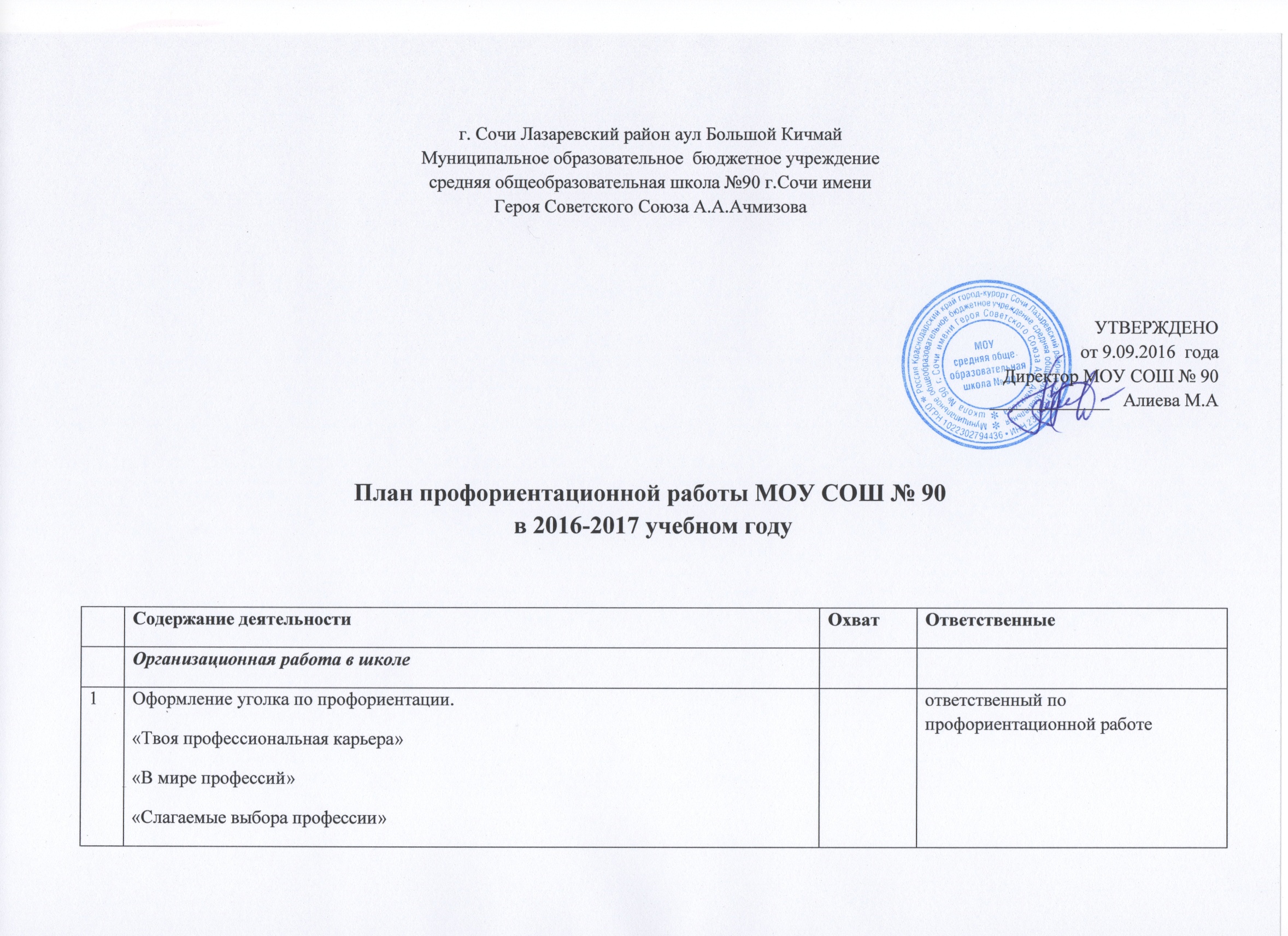 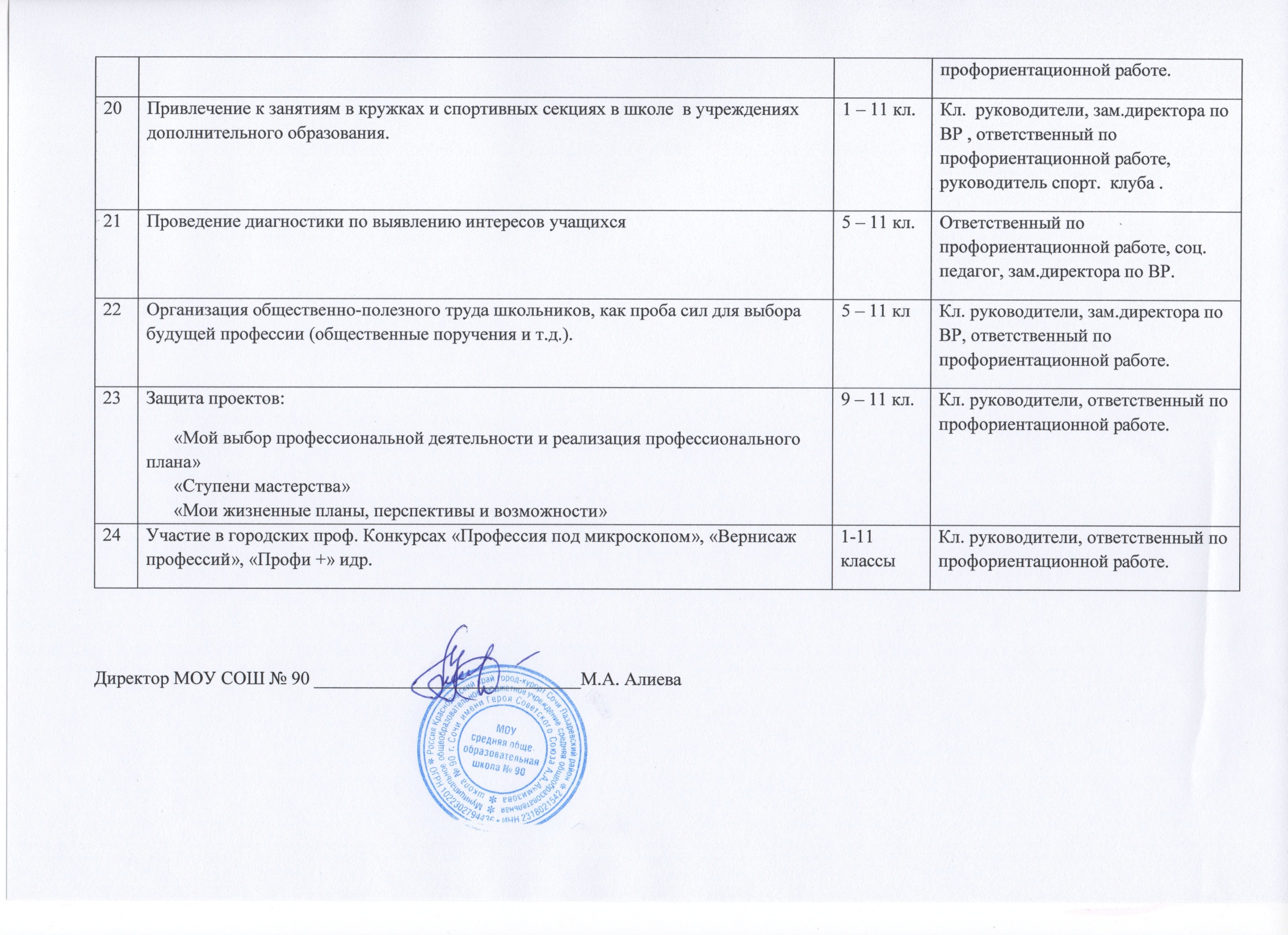 Оформление стенда (общешк.).   «Образовательная карта г. Сочи».(шк. сеть, направления, учебные заведения)     «В помощь выпускнику», «Куда пойти учиться».ответственный по профориентационной работе2Составление плана профориентационной работы на учебный год. Презентация «Организация профориентационной работы в классе».  ответственный по профориентационной работе , Зам. дир. по ВР, социальный педагог3Проведение мониторинга по профессиональным предпочтениям школьников 8-11 классовответственный по профориентационной работе , Зам. дир. по ВР, социальный педагог4Проведение информационно- разъяснительной работы с обучающимися 8-11 классов и их родителями о реализации проекта «Рабочие кадры для Сочи»Ответственный по профориентационной работе, зам.директора по ВР, классные руководители5Обеспечение школы документацией и методическими материалами по профориентации.Ответственный по профориентационной работе, библиотекарь6Организация работы предметных кружков на базе школьных мастерских, кружков декоративно-прикладного творчества, спортивно-технических, художественных. Зам дир. по УВР, зам. дир. по ВР., руководитель спорт.  клуба.7Предусмотреть введение элективного курса.  «Психология и выбор профессии» и др.  Зам. дир. по УВР.8Вовлечение уч-ся в общественно-полезную деятельность в соответствии с  познавательными и профессиональными интересами.Зам. дир. по восп. работе., ответственный по профориентационной работе,  социальный педагог , руководитель спорт.  клуба,  кл. руководители.9Осуществление взаимодействия с учреждениями доп. образования,  МУК, Центром занятости.Ответственный по профориентационной работе, зам.директора по ВР, социальный педагог10Оформление и обновление уголка «Профессии, которые нам предлагают».Ответственный по профориентационной работе11Изучение читательских интересов школьников, составления индивидуальных планов чтения, обсуждение книг, имеющих профорнентационное значение.Библиотекарь12Мониторинг профориентационной работы в соответствии с индикаторами эффективной деятельностиОтветственный по профориентационной работеРабота с педагогическими кадрами.1Разработать рекомендации классным руководителям по планированию профориентацнонной работы с учащимися различных возрастных групп.Ответственный по профориентационной работе, зам.директора по ВР, социальный педагог2Предусмотреть в плане работы метод объединений педагогов рассмотрение вопросов методики профориентацнонной работы, обмен опытом ее проведения.«Профориентационная работа учителей в начальных классах»«Методика профориентационной работы по возрастным группам»;«Психологическая и социальная обусловленность выбора профессии старшеклассниками»; «Методы работы с родителями по вопросу выбора профессии»;Зам дир. по восп. работе, ответственный по профориентационной работе, соц.педагог, руководитель  МО3Организовать для педагогов профконсультации по изучению личности школьника.  «Исследование готовности учащихся к выбору профессии».«Изучение личностных особенностей и способностей учащихся»,«Изучение склонностей и интересов», «Изучение профессиональных намерений и планов учащихся»5-6кл7-8кл9-11клзам.директора по ВР, ответственный по профориентационной работеРабота с родителями1Организовать для родителей  лекторий по теме «Роль семьи в правильном профессиональном самоопределении».9-11 кл.Ответственный по профориентационной работе, зам.директора по ВР, классные руководители2Проведение информационно- разъяснительной работы с  родителями о реализации проекта «Рабочие кадры для Сочи»8-11Ответственный по профориентационной работе, зам.директора по ВР, классные руководители3Проводить индивидуальные консультации с родителями по вопросу  выбора профессий учащимися, элективных курсов.«Слагаемые выбора профиля обучения и направления дальнейшего образования».Кл.  руководители, зам.директора по ВР , ответственный по профориентационной работе, соц. педагог.4Организовать встречи уч-ся с их родителями -представителями различных профессий.1-11клКл. руководители ,учителя-предметники5Привлекать родителей к участию в проведении экскурсий уч-ся на предприятия и учебные заведения.1-11клКл.  руководители, зам.директора по ВР , ответственный по профориентационной работе, соц. педагог.6Спланировать проведение родительских  собраний  (общешкольных,  классных).«Анализ рынка труда и востребованости профессий в регионе»«Медицинские аспекты при выборе профессии»   9 – 11 кл.Зам дир. по воспитательной работе, ответственный по профориентационной работе, кл. руководители7Подготовка рекомендаций родителям по возникшим проблемам профориентации.9-11клКл.  руководители, зам.директора по ВР , ответственный по профориентационной работе, соц. педагог.8Организовать для  учащихся и родителей встречи со специалистами.9 – 11 кл.Кл.  руководители, зам.директора по ВР , ответственный по профориентационной работе, соц. педагог.Работа с учащимися1Предпрофильная подготовкаКурс «Психология и выбор профессии»         9 кл.Учнтеля-предметники.Кл. руководители.2Проведение экскурсий на предприятия и в учебные заведения города 6-11 кл..Кл.  руководители, зам.директора по ВР , ответственный по профориентационной работе, соц. педагог.3Организация тестирования и анкетирования уч-ся сцелью выявления профнаправленностн.5 – 11кл.Кл.  руководители, зам.директора по ВР , ответственный по профориентационной работе, соц. педагог.4Проведение опроса по выявлению проблем уч-ся попрофориентации.8 – 11кл.Кл.  руководители, зам.директора по ВР , ответственный по профориентационной работе, соц. педагог.5Проведение классных часов - экскурсий по  учебным заведениям.8 – 11 клКл.  руководители, зам.директора по ВР , ответственный по профориентационной работе.6Осуществление индивидуальных и групповых консультаций уч-ся.8 – 11 клКл.  руководители, зам.директора по ВР , ответственный по профориентационной работе.7Проведение недель по профориентации, конкурсов по профессии, конференций, интеллектуальных игр и др.Праздник «Встреча с Самоделкиным»Кл. часы: «Все профессии нужны, все профессии важны…», «Есть такая профессия – Родину защищать»,Конкурс рисунков «Моя будущая пофессия»                                   «Мама, папа на работе»1-4 клКл.  руководители, зам.директора по ВР , ответственный по профориентационной работе.8Организация предметных недель, олимпиады по "Технологии"1 – 11 кл.Зам.директора по УВР, учителя "технологий", ответственный по профориентационной работе9Организация и проведение с уч-ся викторин, бесед. Организация и проведение с уч-ся выставок “В мире профессий”             “Транспорт”, “Военные профессии”             “Информационные технологии”.             “Строительство и архитектура””, “Машиностроение” и  т. д.1 – 11 кл.Кл.  руководители, библиотекарь,  зам.директора по ВР , ответственный по профориентационной работе.10Проведение серий классных часов  (согласно возрастным особенностям)  «Сто дорог – одна твоя»  «Как претворить мечты в реальность»  «Легко ли быть молодым»  «К чему люди стремятся в жизни»5-11кл.Кл.  руководители, зам.директора по ВР , ответственный по профориентационной работе.11Организация и проведение встреч с представителями
различных профессий.1 – 11 кл.Кл.  руководители, зам.директора по ВР , ответственный по профориентационной работе.12Организация экскурсий и встреч со специалистами«Центра занятости».9 – 11 клОтветственный по профориентационной работе, Зам. директора по ВР13Обеспечение участия старшеклассников в днях открытых дверей учебных заведений 8-11кл.Зам. директора по ВР., ответственный по профориентационной работе.14Знакомство с профессиями на уроках: чтение, труд и т. д Расширение знаний учащихся учителями- предметниками	1-4 кл5-11кл.Учителя-предметники15Организация экскурсий в МУК, помощь в определении профиля обучения.7-9кл.Кл.  руководители, зам.директора по ВР , ответственный по профориентационной работе.16Обеспечение участия уч-ся  в краевой акции «Планета ресурсов» -  ярмарки  вакансий и учебных мест с целью знакомства с учебными заведениями и рынком труда.	9-11кл.Зам дир по ВР ответственный по профориентационной работе, кл. руководители17Участие в краевом форуме «Создай себя сам!»9-11 клЗам дир по ВР ответственный по профориентационной работе, кл. руководители18Участие в городской выставке – ярмарке учебных и рабочих мест «Сделай свой выбор!»9-11 клЗам дир по ВР ответственный по профориентационной работе, кл. руководители19Организация работы кружков на базе школьных мастерских и вовлечение в них уч-ся.Участие в конкурсах декоративно-прикладного и технического творчества.1 – 11 кл.Кл.  руководители, зам.директора по ВР , учителя технологии, ответственный по 